Отчет о реализации календарного плана Программы воспитания на 2021-2025 годы муниципального бюджетного учреждения дополнительного образования «Детский этнокультурно-образовательный центр»(далее – отчет)Дополнительное образование оказывает существенное воспитательное воздействие на обучающихся. Педагоги Центра в течении учебного периода способствуют возникновению у ребенка потребности в саморазвитии, формировании творческой деятельности, повышению самооценки детей в глазах сверстников, педагогов, родителей, вовлекая в творческий процесс обучения.Программа Воспитания на 2021-2025 годы МБУ ДО «ДЭКОЦ» (далее – программа, Центр), и Календарный плана воспитательной работы на 2021-2022 учебный год (далее – План) приняты на заседании Педагогического совета 31.08.2021 (Приказ от 31.08.2021 №101).Мероприятия Плана направлены на обеспечение доступности, эффективности и качества дополнительного образования, создания благотворительных условий для раскрытия природных способностей и развития творческого потенциала личности ребенка и сформированы на 4 модуля, в том числе:1. Воспитание в детском объединении.2. Ключевые культурно-творческие события.3 Профориентация.4. Наставничество.I. Воспитание в детском объединенииВ рамках реализации модуля «Воспитание в детском объединении» реализованы следующие мероприятия: Праздничная программа, посвящённая открытию нового учебного года «Здравствуй, Лылынг союм!». В честь первого дня знаний была организована ЭТНО Арт-линейка «Эрнэ-апа» с мастер-классами, подвижными играми и открытым занятием «Мы и экология». 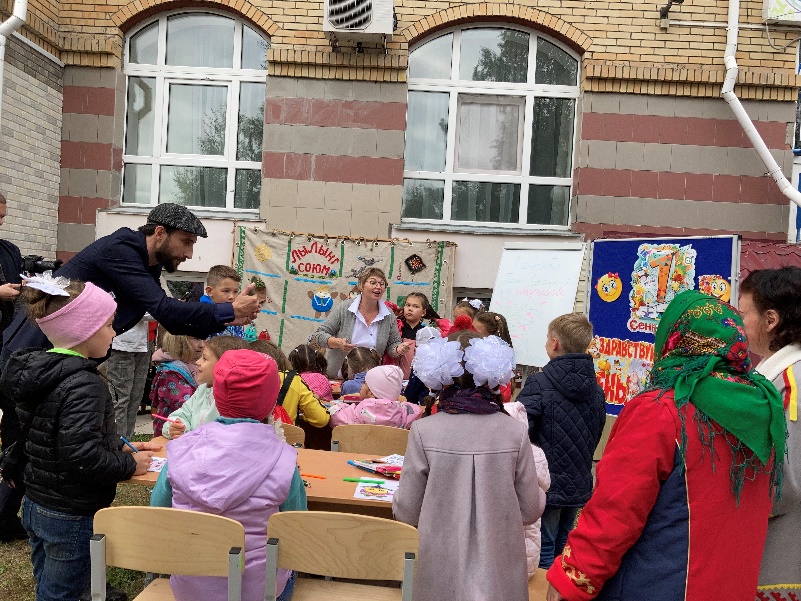 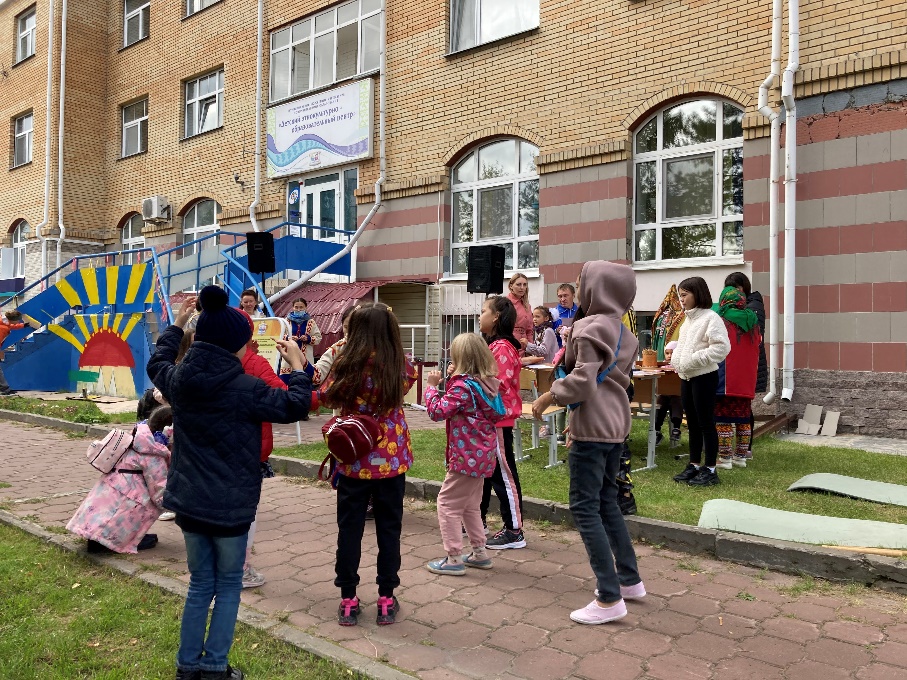 Гости линейки, сотрудники дизайн студии «Узоры мира», украсили лестницу центра ярким солнцем и орнаментированными животными. Данная форма мероприятия позволила организовать «Линейку», не нарушая правила в рамках ограничения – одни участники приходили, другие уходили. Организованные площадки по разным направленностям позволили детям поучаствовать в занятии на их выбор: ИЗО, ДПИ, спортивные состязания. Познавательная программа «Нужно правила движенья выполнять без возраженья». В рамках Недели безопасности дорожного движения прошла встреча с сотрудником ГИБДД и акция «Пропусти пешехода». С правилами поведения на дорогах и в транспорте ознакомлено 246 детей. 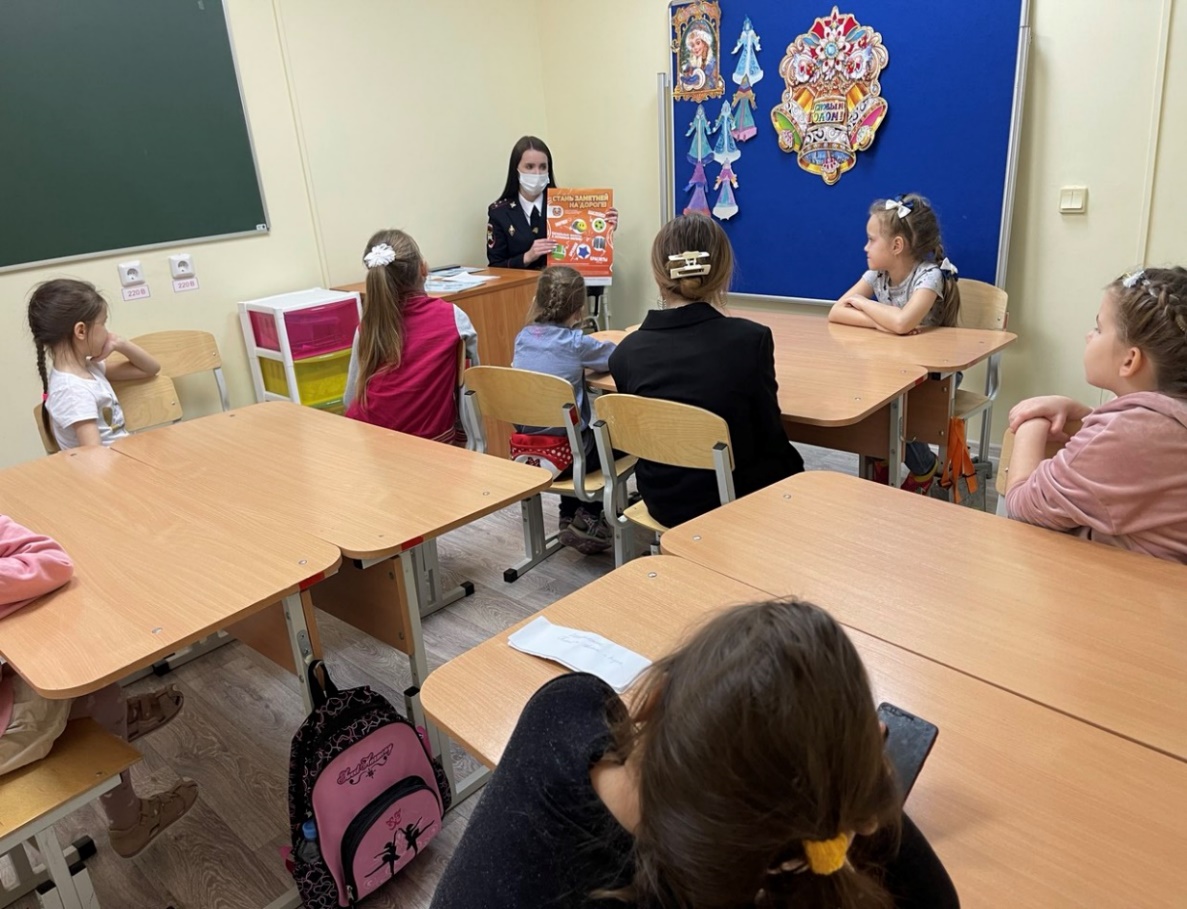 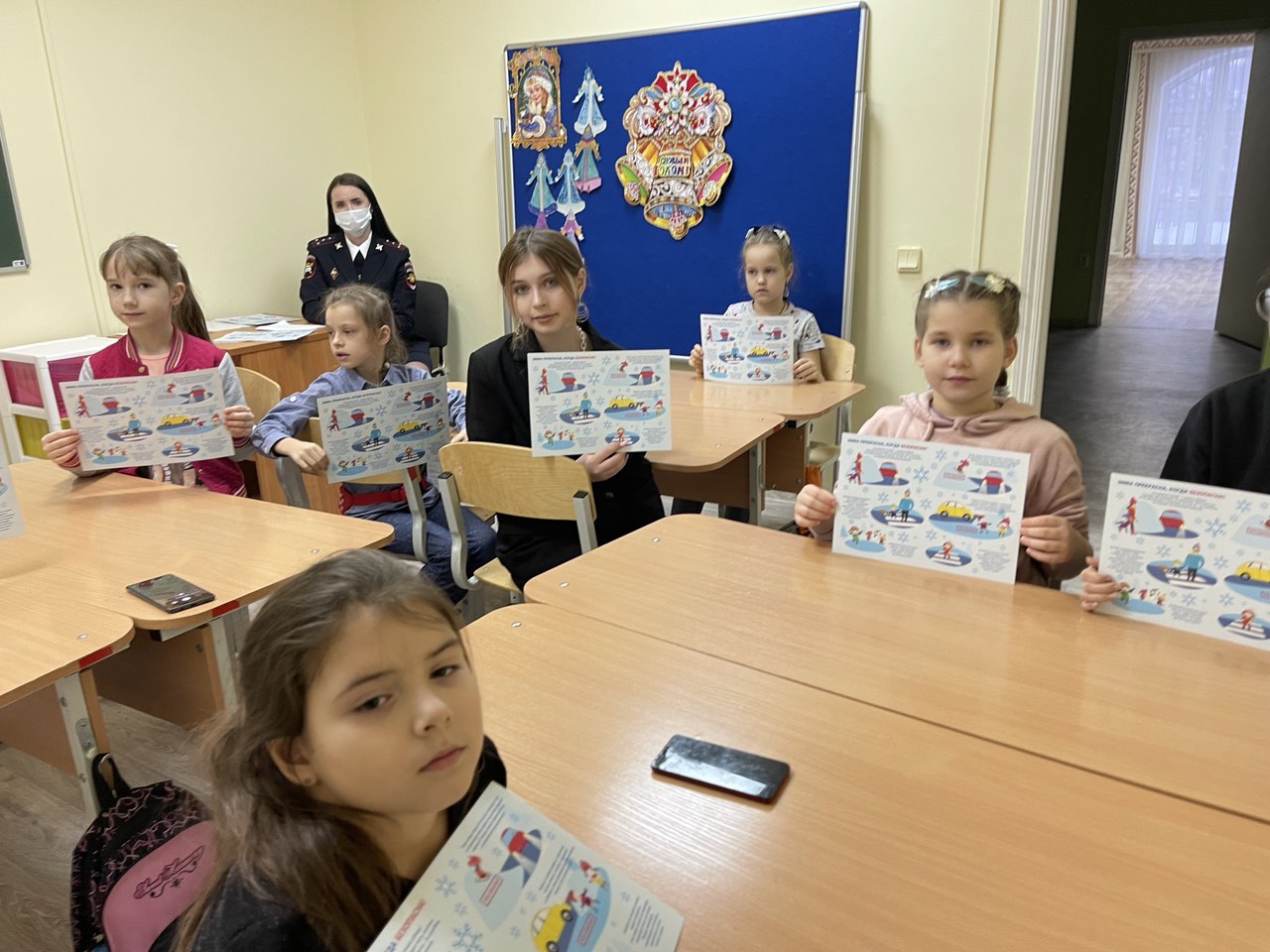 Беседа-презентация, посвященная Международному дню толерантности была представлена обучающимся с целью формирования российской гражданской идентичности, патриотизма, уважения к Отечеству, прошлому и настоящему многонационального народа России.  Подобные занятия учат детей толерантному отношению к окружающим, восприятию многообразия культур, народов, обычаев. Праздничная программа, посвящённая Дню матери в России, началась с оформления выставки «Мамочка». Обучающиеся познакомились с изделиями из сукна, меха, орнаментированной посудой из бересты изготовленными и сшитыми руками обско-угорских мастериц, для использования в быту. Подобные выставки способствуют погружению в историческую эпоху, что является воспитанию культурного и исторического мышления, осознанию жизни на которой находилось общество, и помогает сравнению с современной действительностью. В рамках ежегодного праздника «Ома хотал» («День мамы») обучающиеся записали видео-открытки с поздравлением, где презентовали портреты Мам, поделки, изготовленные своими руками. 70 просмотров.Беседа-презентация, посвященная Дню Героев Отечества. В рамках гражданско-патриотического воспитания для обучающихся были организованы беседы и презентации, приуроченные к памятным датам истории нашей страны, «Беседа о Маршалах Победы в великой отечественной войне», посвященная Дню Героев Отечества; «Блокадный Ленинград»; «Обско-угорские богатыри», посвященная Дню Защитника Отечества; «Мы помним, мы гордимся», посвященная Дню Победы. Показателем эффективности гражданско-патриотического воспитания является формирование и развитие у детей социальной активности, которая проявляется в социальных и гражданских акциях милосердия и разнообразных творческих конкурсах: Всероссийский конкурс «Россия – великая держава», «Мой край», Всероссийский конкурс талантов Номинация «Мой дом – Россия» по теме: «Родной край – Югра», Межнациональной интеллектуальной игре «В нашем единстве – наша победа» и другие.Дню Конституции Российской Федерации была посвящены такие мероприятия как «Я, мы – народы Югры», «Мы едины», «Наша родина – Россия», в презентационных мероприятиях приняло участие 63 ребенка.В рамках всероссийского открытого урока «ОБЖ», приуроченного ко Дню гражданской обороны Российской Федерации, обучающимся презентовали занятие на тему «Основы безопасности и жизнедеятельности». В занятии приняли участие 36 детей. Дополнительно для обучающихся старших групп проведены инструктажи по вопросам обеспечения комплексной безопасности, порядка действий в случае возникновения угрозы или совершения террористических актов.Познавательно-игровая программа «Я знаю свой язык» в рамках мероприятий, посвященных Международному дню родного языка, проводился в как в центре среди обучающихся, так и в школах. Дети отгадывали ребусы, составляли слова из кубиков на мансийском и русском языках.Организованы и проведены для обучающихся Центра мероприятия:«Язык есть исповедь народа»;познавательно-игровая программа «Я знаю родной язык», в рамках плана мероприятий Международного дня родного языка;образовательная акция «Диктант на тему Язык наш прекрасный» в рамках Международного дня родного языка.В рамках празднования Международного дня родного языка был организован и проведен муниципальный конкурс «Говорю на родном языке» на лучшее прочтение стихотворений на родном языке. В конкурсе приняло участие 35 обучающихся разных национальностей. 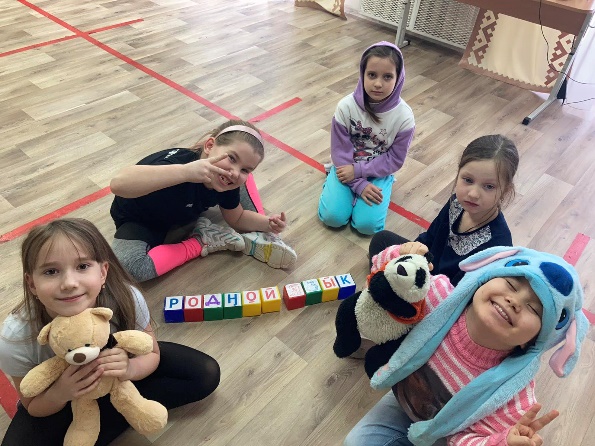 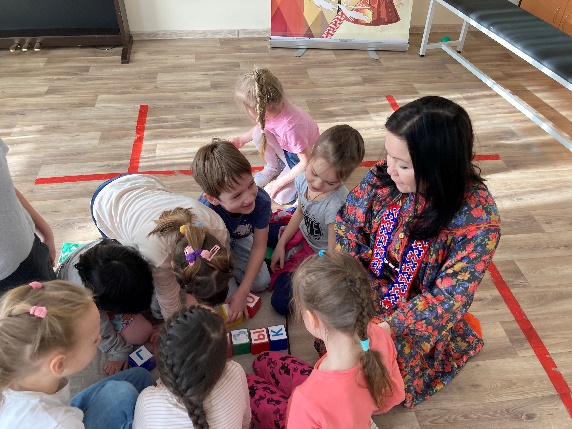 В Центре с 27 ноября по 4 декабря 2021 года прошли школьный и муниципальный этапы олимпиады школьников по родным языкам и литературе коренных малочисленных народов Севера. Цель проведения мероприятий способствовать популяризации языков народов России среди обучающихся и формировать у них интерес к изучению родных языков и сохранению языкового многообразия. В олимпиаде приняли пять обучающихся центра в возрасте от 13 до 18 лет, получено 5 наград.На театральном представлении в рамках Международного дня театра кукол «Миснэ добрая душа» обучающиеся познакомились с произведением Ю.Шесталова «Миснэ», разучили песню на мансийском и русском языках. В рамках Всероссийской недели музыки в Центре с 21 по 28 марта прошли мастер-классы «Санквыл колнак» («Комната музыки»), который объединил всех желающих и знатоков музыки. В течение недели обучающиеся центра, студенты – практиканты обучались игре на традиционных инструментах «Сангквылтап», «Нарсьюх», «Журавль», «Бубен».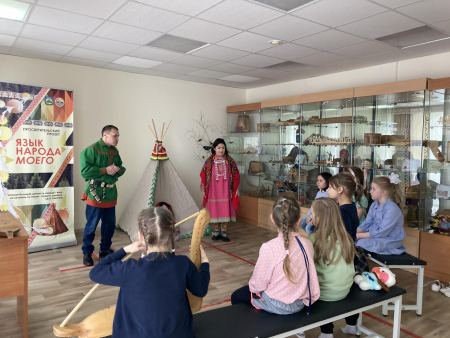 В рамках международного Дня птиц в Центре прошел цикл занятий, мастер-классов и экскурсий по знакомству с традиционным праздником «Вороний день» («Уринэква хотал»), на занятиях дети узнали о птицах, познакомились с легендами и сказаниями обских угров. В завершении мероприятий был проведен традиционный праздник «Уринэква хотал», в сценарии которого приняли участие студенты практиканты из «Ханты-Мансийского технолого-педагогического колледжа». Участники праздничного мероприятия узнали, почему коренные жители Севера почитают ворону, в мероприятии приняло участие 67 человек.Выводы: План по направлению «Воспитание в детском объединении» выполнен в полном объеме. В модуль «Воспитание в детском объединении» вошли занятия, мероприятия, включающие в себя элементы творческого мышления, интеллектуальной активности, творческой фантазии. Педагогами применялись интерактивные формы работы, тем самым приобретался опыт ведения конструктивного диалога, командной работы и взаимодействия с другими детьми, игровые технологи, интеллектуальные и подвижные игры коренных народов, которые формировали и развивали творческие способности детей – включая их в активную творческую деятельность, развивая самостоятельность и творчество. Содержательная часть модуля включала в себя индивидуальную работу с обучающимися; поддержку ребенка в решении важных для него жизненных проблем; использование воспитательных возможностей содержания программы дополнительного образования; организацию интересных и полезных для личностного развития ребенка совместных дел с обучающимися в объединении; инициирование и поддержку исследовательской деятельности обучающихся.Результатами деятельности педагогов Центра явились положительные эффекты: продолжилась работа по развитию коммуникативных умений, влияющих не только на результативность творческой деятельности обучающихся, но и на процесс их социализации и развития личности в целом. Учебно-воспитательная деятельность педагогов включала формирование гражданско-патриотических, духовно-нравственных качеств личности ребенка, воспитание чувства ответственности, самостоятельности, трудолюбия, дружелюбия и уважительного отношения к традициям и истории народов Югры, России.Ключевые культурно-творческие событияКлючевыми культурно-творческими событиями Центра являлись традиционные мероприятия Центра.Фольклорные посиделки «У чувала», посвященные Международному дню учителя, приняли участие более 250 обучающихся.В рамках мероприятия посвященного Дню учителя дети старших групп организовали праздничный концерт для педагогов. Состоялось «посвящение» новых обучающихся в «Капельки» Центра «Живой ручеек», ведущие в игровой форме представили «новеньким» обучающимся педагогов учреждения. Кульминационным моментом было видеопоздравления от выпускников Центра, а также плакат от детей с изображением педагогов на лужайке. При организации таких праздников у детей, как организаторов формируется самоорганизация, чувство ответственности, и коллективизма. 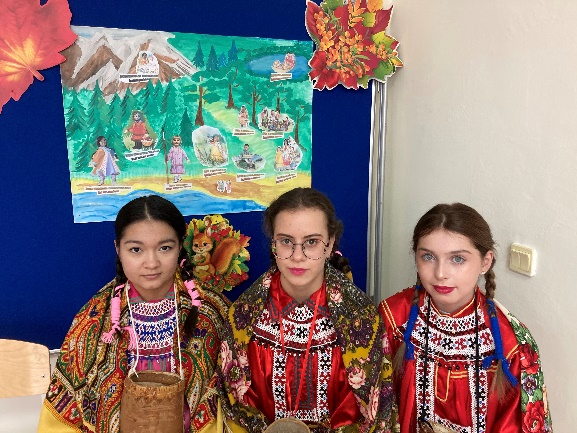 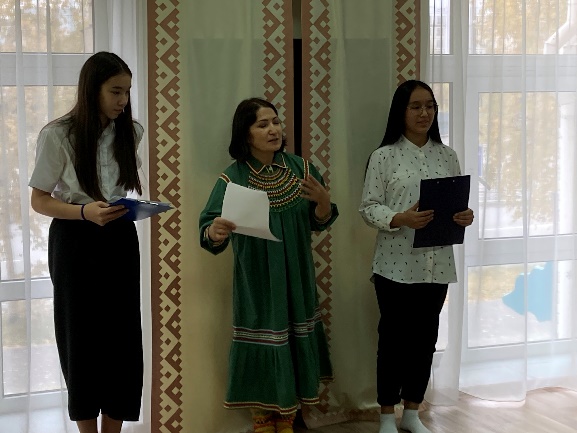 «Неделя игр и загадок», посвященная дням родственных финно-угорских народов, прошла с 25 по 30 октября. Для обучающихся была организована экскурсионная выставка «Игры финно-угорских народов». Разработанную видео-презентацию «Загадки обско-угорских народов» разместили на сайте Центра и в социальных сетях для всеобщего просмотра. В группе «Капелька» обучающиеся на мастер-классе «Кукла-зерновушка» научились изготавливать венгерскую куклу.В рамках просветительского проекта «Язык народа моего» реализовывался портфель проекта, проведены творческий вечер «Судьба Человека в истории Народа», посвященные Тарханову А.С., Волдиной М.К., Райшеву Г.С. Андрей Семенович Тарханов мансийский поэт, при жизни был желанным гостем и участником мероприятий Центра. В память об этих незабываемых встречах остались книги с автографом, подаренные автором. 10 октября в Центре в кругу друзей состоится памятный вечер «Берегите кедры…», в котором приняло участие около 30 человек. Второй выпуск был посвящен 85-летию хантыйской поэтессе Волдиной Марии Кузьминичне, во встрече приняли участие обучающиеся творческой студии, педагоги и гости Центра, всего 25 человек. Дружеские встречи освящали корреспонденты объеденной редакции газет «Луима сэрипос», «Ханты ясанг», а также ГТРК «Югория» – Россия 1.Третий выпуск был посвящен памяти мансийского художника Геннадия Степановича Райшева. Снят памятный видеоролик и представлен на сайте учреждения в онлайн формате.В пределах города Ханты-Мансийска были организованы выездные мероприятия-экскурсии мобильного проекта «Культура народа в чемодане» с целью погружения в культуру и мансийский язык, в которых приняло участие и приобщилось около 650 человек. В осенний период были организованы выездные экскурсии Чемодана с девятью Центрами культурно-языковой адаптации детей-мигрантов, созданных при общеобразовательных организациях города Ханты-Мансийска, с традиционной культурой в очном формате познакомилось 277 учащихся. В пределах округа Чемодан побывал в городе Сургуте на праздничном мероприятии «Вороний день».Ежегодно проводится городской конкурс декоративно-прикладного творчества «Обско-угорские мотивы в образе куклы», в котором приняло участие более 200 человек образовательных учреждений и организаций города Ханты-Мансийска.К Дню народного единства проведен онлайн флэшмоб «Мы едины».Новогоднее представление «Лильпи тал», в котором приняли участие более 120 обучающихся Центра.Театрализованное представление «Тылыщ поры – нарождение Луны» проводится не только для знакомства детей с традиционным колоритом празднования, но и для приобщения уважительного отношения к природе. В рамках мероприятия обучающиеся познакомились с природными зимними приметами, изготовили фигурки животных из теста, в подарок «новой луне», для удачи в жизни. В празднике приняли участие 26 человек. Детская научно-практическая конференция «Йис ёх йош» («Дорогами предков»), в связи с дистанционной формой обучения согласно приказу №118 от 12.10.2021 г. был проведен в онлайн-форме.Выставка конкурс «Живой мир тайги в сказаниях Югры».В рамках реализации проекта Детская онлайн энциклопедия «Я, Мы – народы Югры» на базе центра проведен Конкурс чтецов «Говорю на родном языке», где приняли участие обучающиеся всех объединений Центра. В конкурсе приняло участие 35 обучающихся разных национальностей.   В начале апреля стартовала Декада национальных весенних праздников в рамках Года культурного наследия народов России. Реализуя Соглашения о сетевом взаимодействии педагоги Центра проводят в образовательных учреждениях города Ханты-Мансийска познавательные мероприятия. Детей знакомят с традиционными национальными праздниками и героями фольклора народов ханты и манси такими как ворона – Уринэква, которая считается вестником жизни, покровительницей детей и женщин.Все педагоги Центра являлись участниками инновационного проекта «Современная этническая образовательная система, основанная на традициях обско-угорских народов», результатом инновационной деятельности стали разработки практических занятий, мастер-классов, мероприятий, дидактического материала, презентаций к занятиям (в онлайн и офлайн форматах) по родным языкам и литературе, которые размещаются в разделе «Инновационная деятельность», электронном порфолио педагогов, в разделе «Дистанционной обучение», «Медиотека» на сайте учреждения. Выводы: Календарный план по направлению «Ключевые культурно-творческие события» выполнен в полном объеме.Мероприятия представляли комплекс коллективных творческих дел, интересных и значимых для учащихся, объединяющих их вместе с педагогами в единый коллектив. Традиционные мероприятия включали участие большого числа детей и взрослых.Содержательная часть модуля включала: познавательно-развивающую деятельность (мастер-классы, игры, экскурсии, круглые столы, диспуты, конференции); социальные просветительские проекты и акции: «Язык народа моего…», «Культура народа в чемодане» и другие; творческие вечера «Судьба человека в истории народа»; инновационный проект «Современная этническая образовательная система, основанная на традициях обско-угорских народов».Результатом явилось вовлечение каждого ребенка в общие культурно-творческие события учреждения в одной из возможных для них ролей; делегирование представителей творческих объединений в актив учреждения, ответственных за подготовку общих культурно-творческих событий; участие творческих объединений и отдельных обучающихся в реализации общих культурно-творческих событиях, участие представителей творческих объединений в итоговом анализе проведенных дел; индивидуальная помощь ребенку (при необходимости) в освоении навыков подготовки, проведения и анализа общих культурно-творческих событий.ПрофориентацияНа протяжении многих лет педагоги Центра оказывают методическую и практическая помощь образовательным организациям (учреждениям) города Ханты-Мансийска по организации мероприятий и оформлению предметно-развивающей краеведческих уголков, организации экскурсий и творческих встреч на безвозмездной основе.Педагоги Центра ежегодно являются основными информантами по традиционной культуре обских угров и родным языкам, так государственной телерадиокомпанией «Югорика» выпущен цикл передач на родном языке, смотрите на сайте: ugra-tv.ru Югорика (7 видеороликов).В основу модуля заложено формирование основ гражданственности (патриотизма), важнейших духовно-нравственных и социальных ценностей, готовности к активному проявлению профессионально значимых качеств и умений в различных сферах жизни общества. Педагоги Центра в течении учебного года формировали у обучающихся готовность к выбору будущей профессии. Работа проводится по нескольким направлениям – экскурсии, массовые мероприятия, мастер-классы, праздничные мероприятия, способствующие приобщению детей к культуре обско-угорских народов и знакомству с традиционными праздниками народов манси и ханты: «Ома хотал», «Тылыщ поры», «Уринэква хотал».В модуле «Профориентация» были реализованы следующие мероприятия: Школа экскурсовода. Мероприятия были направлены реализацию проекта «Школа экскурсовода» были изучены история и культура Югорского края, семейных родословных, народного творчества обских угров. Занятия оказывали позитивное воздействие на творческую, познавательную и эмоциональную сферу в непосредственном контакте с действительностью – окружающей природой и социальной средой.Экскурсии являлись самой популярной формой краеведческой работы. Главная цель экскурсий – расширение культурного мировоззрения детей и подростков, воспитание их в духе патриотизма, морали, любви и уважения к труду. При составлении экскурсионной программы первостепенной задачей было охватить темы, связанные с историей города, традиционной культурой, бытом народов Югры, патриотическим подвигом народа в годы Великой Отечественной войны, эстетическим восприятием окружающего мира, подготовкой к выбору своей будущей профессии. Центр старается привлечь к себе внимание жителей города, родителей обучающихся способствует свободному обмену идеями, выявляет потребности местного сообщества и принимает участие в принятии решений по местным проблемам, приглашает общественность принимать участие в процессе обучения и внеурочной жизни детей.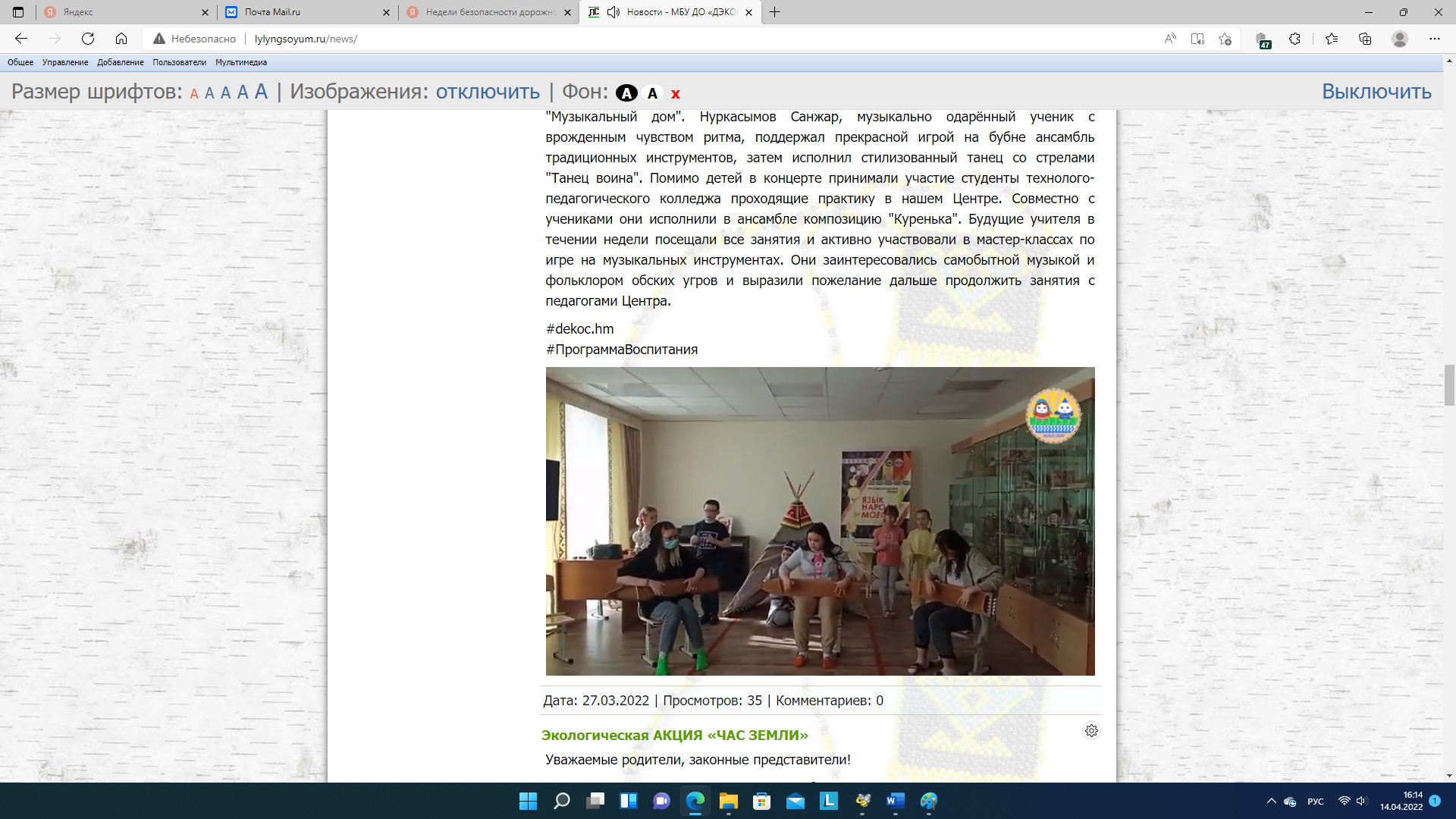 Открытый мастер-класс «Язык – зеркало души народа», приуроченный к Всероссийскому дню чтения.Круглый стол «Язык народа моего», посвященный Международному дню родных языков. 2022 год – Год открытия Международного Десятилетия языков коренных народов (по решению Генеральной Ассамблеи ООН, десятилетние 2022-2032 гг.), важным моментом являлось сближение культур – «Диалог культур» в языковом полиэтническом поле, поэтому актуальной явилась задача приобщения обучающихся к культурному наследию обско-угорских народов, через популяризацию научных знаний, формирование культуры здорового образа жизни, трудовое воспитание, профессиональное самоопределение, развитие лидерского и творческого потенциала как приоритетов российской государственной политики в сфере образования.Обучающиеся Центра совместно с педагогами принимали активное участие в создание видео ряда с поздравлениями и экскурсионным материалом, что способствовало не только проявлению фантазии, но и развитию творческих способностей, нестандартного мышления.Обучающиеся в течении учебного года проявили свои способности в различных мероприятиях и конкурсах: Онлайн-викторина «Югра мой край» в рамках Всемирного дня экскурсовода; организация и проведение, для обучающихся Центра мероприятия «Язык есть исповедь народа»; участие в Телемосте «Северный меридиан» в рамках Международного дня родного языка и Всероссийского фестиваля «Языковой мир Арктики», приняли участие в познавательно-игровой программы «Я знаю родной язык»; участие в окружном мероприятии образовательной акции «Фронтальный диктант на мансийском, хантыйском, ненецком языке» – 2021».Выводы: В основе модуля стояла задача по формированию основ гражданственности (патриотизма) как важнейших духовно-нравственных и социальных ценностей, готовности к активному проявлению профессионально значимых качеств и умений в различных сферах жизни общества. Педагоги Центра активизировали обучающихся, студентов на профессиональное самоопределение, провели профориентационную работу с обучающимися через посещение мероприятий Центра, музеев, знакомство с профессиональными кадрами коренных жителей.Творческие встречи помогли обучающимся, студентам расширить кругозор, получить новые знания об окружающей его социальной, традиционной обско-угорской среде. В содержание входили:регулярные консультации руководителя объединения с педагогами учреждения, направленные на формирование единства мнений и требований педагогов по ключевым вопросам воспитания, на предупреждение и разрешение конфликтов между педагогами и обучающимися;проведение мини-педсоветов, направленных на решение конкретных проблем объединений и интеграцию воспитательных влияний на обучающихся;привлечение педагогов учреждения к участию в делах объединения, дающих педагогам возможность лучше узнавать и понимать своих обучающихся, увидев их в иной, отличной от занятий, обстановке;привлечение педагогов учреждения к участию в родительских собраниях для объединения усилий в деле обучения и воспитания детей;работа с родителями обучающихся или их законными представителями.«Наставничество»В рамках данного модуля были проведены мероприятия:Проект-программа наставничества «Знающий человек» («Вайне хотпа»). С 21 марта по 6 марта на база центра прошла практика студентов АУПО ХМАО – Югры «Ханты-Мансийский технолого-педагогического колледжа» (4 курс группы 578 специальность 44.02.02. «Преподавание в начальных классах») по теме: «Приобретение практического опыта по преподаванию родного языка и литературы», педагогами центра было сформировано план – задание, куда вошли различные занятия, мероприятия. Практиканты познакомились с образовательной деятельностью учреждения, посмотрели музейные экспонаты, узнали про преподавание родных языков для дошкольников, услышали про традиционные праздники, исполняли женские и мужские традиционные танцы обско-угорских народов, занимались декоративно-прикладным искусством народов ханты и манси. Все студенты получили опыт взаимодействия в практической деятельности в области обско-угорской культуры.Контент-клуб «Блогер».Совместные проекты педагог плюс обучающиеся, посвященные юбилею Ювана Шесталова «Когда качало меня солнце», «В начале было слово» (видеоролики). Созданы совместные проекты педагогов, выпускников и обучающихся центра, посвященные юбилею Ювана Шесталова «Когда качало меня солнце», «В начале было слово» (видеоролики) более 750 просмотров.На протяжении многих лет педагоги Центра оказывают методическую и практическая помощь образовательным организациям (учреждениям) города Ханты-Мансийска по организации мероприятий и оформлению предметно-развивающей краеведческих уголков, организации экскурсий и творческих встреч на безвозмездной основе.В 2021-2022 учебном году были организованы и проведены мероприятия просветительского, образовательного характера, направленных на сохранение и развитие родных языков в направлении наставничества.В рамках плана проведены встречи с работниками дошкольных учреждений. Коллегам были презентованы краткосрочные образовательные программы. Для дальнейшего сотрудничества были заключены соглашения с образовательными организациями города.В течении года велась работа с родителями обучающихся или их законными представителями:	- регулярное информирование родителей об успехах и проблемах их детей, о жизни объединений и учреждения в целом;          - помощь родителям обучающихся или их законным представителям в регулировании отношений между ними, администрацией и педагогами учреждения;          - привлечение членов семей обучающихся к организации и проведению дел организации.Вывод: Совместная деятельность педагогов и методистов в рамках проекта «Знающий человек «Вайне хотпа» включает в себя получение знаний о традиционной культуре народов ханты и манси, профессиональное просвещение педагогов, консультирование.Наставники смогли помочь молодым педагогам удовлетворить запросы детей, определить приоритетные направления развития системы дополнительного образования, разработать меры по преодолению трудностей, развить личностные компетенции, достичь результатов, подготовить и реализовать проекты и др. План за 8 месяце 2021-2022 учебного года выполнен в полном объеме. В мероприятиях приняли участие более 2000 детей, это не только обучающиеся объединений центра, но и групп детей образовательных учреждений, организаций города Ханты-Мансийска в рамках сетевого взаимодействия. Анализ работы за отчетный период позволяет сделать следующие выводы:1. Период работы Центра считать стабильным. 2. Традиционные мероприятия были организованы и проведены на хорошем уровне и носили массовый, зрелищный характер. 3. В Центре создана комфортная образовательная и воспитательная среда, как для педагогов, так и обучающихся. Представленные в дополнительном образовании направления деятельности предполагают возможность выбора обучающимися вида деятельности в соответствии с интересами и индивидуальными способностями. Однако некоторые направления представлены слабо (музыкальные занятия, краеведение). В связи с этим необходимо развивать творческие объединения танцевально-музыкальной направленности, необходимо развивать проектную деятельность с обучающимися. 4. Достижения обучающихся детских объединений – итог целенаправленной и плодотворной работы педагогов дополнительного образования, и это является не только признанием успеха и важности работы педагогического коллектива учреждения, но и стимулом к дальнейшему росту и совершенствованию.5. В 2021-2022 учебном году педагогами центра были созданы все условия для формирования духовно-нравственного, патриотического, трудового воспитания обучающихся, педагогами центра закладываются основы понимания культуры и языков обско-угорских народов, на занятиях изучается историческое прошлое народа, его наследие. Особое внимание в рамках реализации плана было уделено созданию условий для повышения у обучающихся уровня владения родными языками – хантыйским и мансийским. 